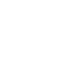 НОВООДЕСЬКА МІСЬКА РАДАМИКОЛАЇВСЬКОЇ ОБЛАСТІ  ВИКОНАВЧИЙ КОМІТЕТ                  Р І Ш Е Н Н Я                                    16 червня 2021                                м. Нова Одеса                                      №  75Про  створення та використання матеріального  резерву для запобігання,ліквідації надзвичайних ситуацій та їхнаслідків на території містаВідповідно до ст.  42  Закону  України  «Про місцеве самоврядування в Україні», статті 98 Кодексу цивільного захисту України,  постанови Кабінету Міністрів України від 30 вересня 2015 року № 775 «Про затвердження Порядку створення та використання матеріальних резервів для запобігання і ліквідації наслідків надзвичайних ситуацій», розпорядження голови облдержадміністрації від 06.11.2015 року №359-р «Про затвердження Порядку створення та використання матеріальних резервів для запобігання і ліквідації наслідків надзвичайних ситуацій» , виконавчий комітет міської ради ВИРІШИВ :        1. Затвердити номенклатуру та обсяг матеріального резерву міста Нова Одеса для виконання заходів спрямованих на запобігання, ліквідації надзвичайних ситуацій техногенного і природного характеру та їх наслідків (додаток 1).        2. Затвердити Порядок створення та використання місцевого матеріального резерву для запобігання і ліквідації наслідків надзвичайних ситуацій згідно з додатком 2.Визначити місця розміщення міського матеріального резерву: КП « Новоодеський міськводоканал»,  КП « Правопорядок», КП «Прибузьке» та адміністративна будівля міської ради.Забезпечити щорічне проведення перевірки наявності, готовності до використання, якості умов зберігання міського матеріального резерву.	Використання, списання цінностей матеріального резерву та відпуск матеріальних цінностей, що підлягають поновленню, здійснюється на підставі окремих рішень виконавчого комітету міської ради відповідно до вимог чинного законодавства.Контроль за виконанням  розпорядження покласти на заступника міського голови Журбу І.М.           Міський голова                                                           Олександр ПОЛЯКОВ